ACİL DURUMLARDA İRTİBAT KURULARAK YARDIM İSTENECEK KURULUŞLAR VE TELEFONLARI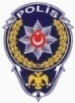 155POLİS 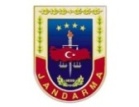 156JANDARMA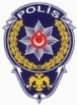 140TERÖR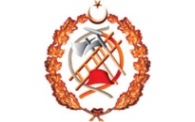 110İTFAİYE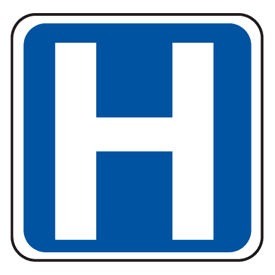 112HIZIR ACİL122AFAD174ALO GIDA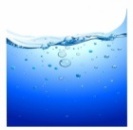 185SU ARIZA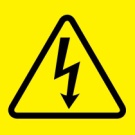 186ELEKTRİK ARIZA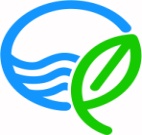 187DOĞALGAZ ARIZA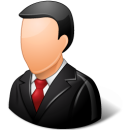 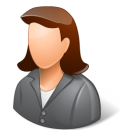 OKUL MÜDÜRÜ